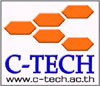 วิทยาลัยเทคโนโลยีชนะพลขันธ์ นครราชสีมาแบบนิเทศนักเรียน-นักศึกษาฝึกวิชาชีพ สาขางาน/สาขา ............................นิเทศครั้งที่..........วัน.............................ที่.......... เดือน.........................พ.ศ.....................ภาคเรียนที่ ..........ปีการศึกษา .................ชื่อสถานประกอบการ / หน่วยงาน									ประเภท       หน่วยงานราชการ	 หน่วยงานเอกชน       รัฐวิสาหกิจ     บริษัท / ห้างร้าน    อื่น ๆ...............ข้อมูลนักเรียน/นักศึกษาที่ฝึกวิชาชีพ	ชื่อ –สกุล  นาย/นางสาว						ระดับชั้น	    ปวช………..    ปวส….....…..  สาขางาน/สาขาวิชา		....................................	ฝึกวิชาชีพด้าน											ข้อเสนอแนะเพื่อประโยชน์ในครั้งต่อไป					ลงชื่อ			             ครูพี่เลี้ยง/ครูผู้ควบคุมการฝึก 			                          		                        (		      	         )				        ตำแหน่ง....................................................	      					ลงชื่อ			         ครูนิเทศ					      (			          )                                                                      สาขาวิชา ....................................................วิทยาลัยเทคโนโลยีชนะพลขันธ์ นครราชสีมารายงานการนิเทศ วัน……………….ที่............เดือน..............................พ.ศ....................... 	ชื่อ-สกุล ครูนิเทศ....................................................................................ประจำแผนกวิชา............................................. ชื่อสถานประกอบการที่ไปนิเทศ……………………….....................................โทรศัพท์.............................................. ระหว่างเวลา.............................ถึง................................ในรายวิชา................................................................................... จำนวน.................................ชั่วโมง       ● นักเรียนนักศึกษาที่ได้รับการนิเทศ จำนวน...............คน                   ระบบ         ปกติ          ทวิภาคี                                                                                                                                ระดับ        ปวช.          ปวส.   ข้อเสนอแนะจากสถานประกอบการ................................................................................................................................. .......................................................................................................................................................................................... ปัญหาที่พบ.......................................................................................................................................................................       .......................................................................................................................................................................................... การแก้ปัญหา..................................................................................................................................................................... .......................................................................................................................................................................................... ข้าพเจ้า(นาย,นางสาว).......................................................................................................................................................จะปฏิบัติตามแนวทางแก้ปัญหา.......................................................................................................................................   ลงชื่อ.......................................................        (....................................................)                                                                                นักเรียน/นักศึกษา               ลงชื่อ..................................................             		       ลงชื่อ.......................................................              	         (...............................................)                 		               (.....................................................)                                         ครูนิเทศ                                                                   สถานประกอบการ (โปรดประทับตรา)               ลงชื่อ...................................................        		      ลงชื่อ........................................................                          (.................................................)                                                (………………..………………….)                หัวหน้าแผนกวิชา.................................                                                               หัวหน้างานทวิภาคี                               ลงชื่อ....................................................... 		     ลงชื่อ.............................................................                     (…………………………………..)                 	               (........................……………………)                                  รองผู้อำนวยการฝ่ายวิชาการ                   	                                                 ผู้อำนวยการ วิทยาลัยเทคโนโลยีชนะพลขันธ์ นครราชสีมาปีการศึกษา 2560แบบประเมินความพึงพอใจของสถานประกอบการที่มีต่อนักศึกษาระบบทวิภาคีคำชี้แจง   แบบประเมินฉบับนี้จัดทำขึ้น เพื่อสำรวจความพึงพอใจของสถานประกอบการที่มีต่อการฝึกวิชาชีพของนักศึกษาระบบทวิภาคี โปรดทำเครื่องหมาย /  ลงในช่อง         ที่กำหนดให้ และโปรดตอบตามความคิดเห็นมากที่สุดเพื่อนำมาพัฒนาการทำงานที่มีคุณภาพมุ่งสู่มาตรฐาน และพัฒนาศักยภาพการทำงานของนักศึกษาในระบบทวิภาคีให้มีประสิทธิภาพ ต่อไปส่วนที่ 1  ข้อมูลทั่วไปของผู้ตอบแบบประเมิน          	1.1 เพศ		ชาย                        หญิง	1.2 อายุ		21-30 ปี	            31-40 ปี	                   41-50 ปี	          51 ปีขึ้นไป	1.3 ระดับการศึกษา		            อนุปริญญา                    ปริญญาตรี	          สูงกว่าปริญญาตรี	1.4 ประสบการณ์การทำงาน	            ต่ำกว่า 5 ปี	                   5-10 ปี	                           มากกว่า 10 ปีขึ้นไป	1.5 ชื่อสถานประกอบการ................................................................................................................................................ เลขที่...........................ถนน .............................ตำบล.................................อำเภอ......................................จังหวัด.........................รหัสไปรษณีย์….............…..	1.6 ลักษณะ           ห้างหุ้นส่วน             บริษัท             หน่วยงานราชการ            หน่วยงานเอกชน            รัฐวิสาหกิจ                 อื่น ๆ ................................ส่วนที่ 2   ความพึงพอใจของสถานประกอบการที่มีต่อนักศึกษาระบบทวิภาคี	เกณฑ์การประเมิน   5 = มากที่สุด    4 = มาก     3 = ปานกลาง    2 = น้อย      1 = น้อยที่สุดส่วนที่ 3   ข้อเสนอแนะเพิ่มเติมเพื่อการปรับปรุงแก้ไขของนักศึกษาฝึกประสบการณ์วิชาชีพระบบทวิภาคี      .................................................................................................................................................................................................................................................................................................................................................................................................................................................................................................................................................................................................................................................................................................................................... ........................................................................................................................................................................................................................................................................................................................................................................................................................................................................................ 				ลงชื่อ .......................................................... ผู้ประเมิน                                                                                            (.............................................................)                                                                               ตำแหน่ง..............................................................ขอขอบคุณที่ให้ความร่วมมือในการตอบแบบประเมิน                                                                                                                                                                    ศูนย์ส่งเสริมการฝึกประสบการณ์วิชาชีพโทร.044-465168-9 ต่อ 218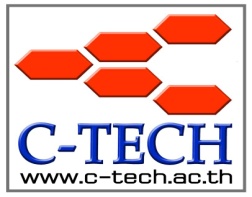 แบบประเมินความพึงพอใจของนักศึกษาที่มีต่อระบบการเรียนทวิภาคีคำชี้แจง   ทำเครื่องหมาย           ลงในช่องที่เห็นว่าตรงกับความเป็นจริงมากที่สุดส่วนที่ 1  ข้อมูลทั่วไปของผู้ตอบแบบสอบถาม       	1.1 เพศ		ชาย                      หญิง		1.2 ระดับการศึกษา	             ปวช.3	             ปวส.2		         	1.3 สังกัด	                 วิทยาลัย	             ระบบ DVT	1.4 ชื่อสถานที่ฝึกงาน..........................................................................................................เลขที่..............................ถนน ........................ตำบล........................อำเภอ.........................จังหวัด...........................รหัสไปรษณีย์…...........…........….ส่วนที่ 2   เกณฑ์การประเมินความพึงพอใจของนักศึกษาที่มีต่อระบบการเรียนทวิภาคีเกณฑ์การประเมิน 5 = มากที่สุด, 4 = มาก, 3 = ปานกลาง, 2 = น้อย, 1 = น้อยที่สุดส่วนที่ 3   ข้อเสนอแนะ.......................................................................................................................................................................................................... .......................................................................................................................................................................................................... ..........................................................................................................................................................................................................   ขอขอบคุณที่ให้ความร่วมมือในการตอบแบบประเมิน                                                                                                                                                                    ศูนย์ส่งเสริมการฝึกประสบการณ์วิชาชีพโทร.044-465168-9 ต่อ 218วิทยาลัยเทคโนโลยีชนะพลขันธ์ นครราชสีมาแบบประเมินความพึงพอใจของสถานประกอบการที่มีต่อคุณลักษณะที่พึงประสงค์ด้านคุณธรรม  จริยธรรมและจรรยาบรรณในวิชาชีพของนักศึกษาฝึกงานรายการระดับคะแนนระดับคะแนนระดับคะแนนระดับคะแนนระดับคะแนนหมายเหตุรายการ543211.  สุภาพ  อ่อนน้อม  รู้จักกาลเทศะ2.  มีความตั้งใจและสนใจงานอยู่เสมอ3.  ปฏิบัติงานถูกต้องตามสาขางาน/สาขาวิชา4.  การแต่งกายสุภาพเรียบร้อยและถูกระเบียบ5.  ตรงต่อเวลา  และมาปฏิบัติงานอย่างสม่ำเสมอ6.  ปฏิบัติงานตามคำสั่ง  และวางตนอยู่ในระเบียบวินัย7.  มีน้ำใจให้ความร่วมมือ  และทำงานร่วมกับผู้อื่นได้ดี8.  ซื่อสัตย์  สุจริต  อดทน  และขยันขันแข็งในการทำงาน9.  สามารถปฏิบัติงานเสร็จเรียบร้อยภายในเวลาที่กำหนด10. รู้จักใช้เครื่องมืออุปกรณ์ต่าง ๆ  อย่างถูกต้องและระมัดระวังคะแนนรวมรายการประเมินระดับความพึงพอใจระดับความพึงพอใจระดับความพึงพอใจระดับความพึงพอใจระดับความพึงพอใจรายการประเมินมากที่สุด(5)มาก(4)ปานกลาง(3)น้อย(2)น้อยที่สุด(1)1. ด้านคุณลักษณะอันพึงประสงค์ (พฤติกรรมการปฏิบัติงาน)     1.1  ปฏิบัติตามกฎระเบียบของสถานประกอบการ     1.2  ซื่อสัตย์ในการปฏิบัติงาน      1.3  ตรงต่อเวลา     1.4  การแต่งกายถูกต้องตามระเบียบของสถานประกอบการ     1.5  มีความเพียรพยายามและอดทนเพื่อให้สำเร็จตามเป้าหมาย2.  ด้านสมรรถนะหลักและสมรรถนะทั่วไป (ความสามารถทั่วไป)     2.1  มีมนุษย์สัมพันธ์ ช่วยเหลือและทำงานร่วมกับผู้อื่นได้     2.2  เชื่อฟังปฏิบัติตามคำแนะนำรวมถึงการควบคุมอารมณ์     2.3  มีความรู้และความเข้าใจ เครื่องมือ อุปกรณ์ และเทคโนโลยีสารสนเทศ     2.4  สามารถแก้ไขปัญหาเฉพาะหน้าได้     2.5  สามารถสื่อสารในการทำงานร่วมกับผู้อื่นได้     2.6  มีความคิดริเริ่มสร้างสรรค์ สามารถนำความรู้มาใช้ในการปฏิบัติงานจริงได้3.  ด้านสมรรถนะวิชาชีพ (ความสามารถทางด้านวิชาชีพ)     3.1  คุณภาพงานที่ทำถูกต้องตามเกณฑ์มาตรฐาน     3.2  มีความรู้ความเข้าใจในทักษะการทำงานที่ได้รับมอบหมายอย่างถูกต้องรวดเร็ว     3.3  สามารถใช้เครื่องมือและอุปกรณ์อย่างถูกต้องและชำนาญ     3.4  ปริมาณงานที่ทำได้ตามกำหนดรายการประเมินระดับความพึงพอใจระดับความพึงพอใจระดับความพึงพอใจระดับความพึงพอใจระดับความพึงพอใจรายการประเมินมาก(5)มาก(4)ปานกลาง(3)น้อย(2)น้อยที่สุด(1)1. คุณธรรมและจริยธรรมของครูฝึก (พฤติกรรม)     1.1  ช่วยเหลือ ชี้แนะเพื่อแก้ไขข้อบกพร่องของนักศึกษา     1.2  ดูแลนักศึกษาอย่างใกล้ชิดและมีมิตรภาพ      1.3  เปิดโอกาสให้ซักถามและรับฟังความคิดเห็น     1.4  ให้ข้อคิดด้านพฤติกรรม ด้วยความเมตตา ยุติธรรม และเป็นแบบอย่างที่ดี     1.5  มีความตั้งใจในการสอนงาน ใช้วาจาและกิริยาที่เหมาะสม     1.6  ประเมินผลการฝึกอาชีพอย่างถูกต้องตามเกณฑ์ที่กำหนด 2.  ทักษะการสอนงานของครูฝึก (ความสามารถด้านวิชาชีพ)     2.1  อธิบายรายละเอียดของงานที่นักเรียนต้องปฏิบัติตามได้อย่างเข้าใจ       2.2  สอนงานแต่ละส่วนงานอย่างมีขั้นตอนและต่อเนื่อง       2.3   มีน้ำเสียงชัดเจนและใช้ภาษาเข้าใจง่าย     2.4  สอนได้ครบถ้วนตามแผนการฝึกอาชีพ     2.5  มอบหมายงานเหมาะสมทั้งปริมาณงานและระยะเวลา     2.6  ตั้งคำถามขณะสอนเพื่อกระตุ้นให้นักเรียนคิดวิเคราะห์และแก้ไขปัญหาที่รายการระดับคะแนนระดับคะแนนระดับคะแนนระดับคะแนนระดับคะแนนที่รายการ543211 ด้านสมรรถนะวิชาชีพ1 1.1  นักศึกษามีความรู้ความเข้าใจในงานที่มอบหมายอยู่ในระดับ1 1.2  นักศึกษามีทักษะการทำงานในระดับ1 1.3  นักศึกษามีความคิดริเริ่มสร้างสรรค์งานอยู่ในระดับ1 1.4  นักศึกษาสามารถใช้อุปกรณ์/เทคโนโลยี/คอมพิวเตอร์  ตามสาขาวิชาชีพได้ในระดับ2 ด้านความรู้ความสามารถในการทำงาน	2 2.1  นักศึกษาสามารถแก้ไขปัญหาเฉพาะหน้าได้2 2.2  นักศึกษาสามารถเรียนรู้งานที่มอบหมายงานในระดับ2 2.3  นักศึกษาสามารสื่อสารในการทำงานจากผู้อื่นในระดับ2 2.4  มีมนุษยสัมพันธ์กับผู้ร่วมงานในระดับ3 ด้านจรรยาบรรณวิชาชีพ3 3.1  เข้าทำงานตรงเวลา3 3.2  มีความรับผิดชอบต่องานที่ได้รับมอบหมายในระดับ3 3.3  มีน้ำใจและสละเวลาในการทำงานอยู่ในระดับ3 4.4  ใช้อุปกรณ์ด้วยความระมัดระวังและด้วยความประหยัด4 ท่านมีความพึงพอใจในการทำงานของนักศึกษาฝึกงานอยู่ในระดับ